БАШKОРТОСТАН  РЕСПУБЛИКАҺЫ                                                                                                        СОВЕТ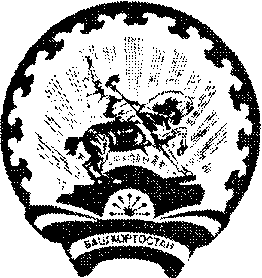              СТƏРЛЕБАШ РАЙОНЫ 				                                         СЕЛЬСКОГО  ПОСЕЛЕНИЯ         МУНИЦИПАЛЬ РАЙОНЫНЫҢ                                                                                     САРАЙСИНСКИЙ СЕЛЬСОВЕТ             ҺАРАЙCА АУЫЛ СОВЕТЫ                                                                                       МУНИЦИПАЛЬНОГО РАЙОНА                 АУЫЛ БИЛƏМƏҺЕ                                                                                                 СТЕРЛИБАШЕВСКИЙ  РАЙОН                   СОВЕТЫ			                                                                    РЕСПУБЛИКИ БАШКОРТОСТАН453185, Стeрлебаш районы,  Йeлембeт ауылы                                                                         453185, Стерлибашевский район, с.Елимбетово  Парк урамы 5, тел.(34739) 2-63-40, 2-63-32		                                             ул.Парковая 5, тел.(34739) 2-63-40, 2-63-32____________________________________________________________________________________________________________________          K А Р А Р                                                                           Р Е Ш Е Н И Е  05.07.2013 й.                                 № 36-3                                        05.07.2013 г.Об утверждении Положения о порядке реализации правотворческой инициативы граждан на территории сельского поселения Сарайсинский сельсовет муниципального района Стерлибашевский район Республики БашкортостанВо исполнение Федерального закона от 06.10.2003 № 131-ФЗ «Об общих принципах организации местного самоуправления в Российской Федерации», Устава сельского поселения Сарайсинский сельсовет муниципального района Стерлибашевский район Республики Башкортостан, Совет сельского поселения Сарайсинский сельсовет муниципального района Стерлибашевский район Республики Башкортостан                                                                                 РЕШИЛ:1. Утвердить прилагаемое Положение о порядке реализации правотворческой инициативы граждан на территории сельского поселения Сарайсинский сельсовет муниципального района Стерлибашевский район Республики Башкортостан      2. Настоящее решение обнародовать на информационном стенде в администрации сельского поселения по адресу: Стерлибашевский район, с.Елимбетово, ул.Парковая, д. 5 и на официальном сайте муниципального района Стерлибашевский район Республики Башкортостан .       3.Контроль за исполнением и применением настоящего решения возложить постоянным комиссиям Совета сельского поселения.Глава сельского поселения                                                                       Сарайсинский сельсовет                                             А.С.Хасанов                                                                                                                   УТВЕРЖДЕНОрешением Совета сельского поселения Сарайсинский  сельсовет муниципального района Стерлибашевский район Республики Башкортостан№36-3 от «05»июля 2013г.ПОЛОЖЕНИЕО ПОРЯДКЕ РЕАЛИЗАЦИИ ПРАВОТВОРЧЕСКОЙ ИНИЦИАТИВЫГРАЖДАН НА ТЕРРИТОРИИ СЕЛЬСКОГО ПОСЕЛЕНИЯ САРАЙСИНСКИЙ СЕЛЬСОВЕТ МУНИЦИПАЛЬНОГО РАЙОНА СТЕРЛИБАШЕВСКИЙ РАЙОНРЕСПУБЛИКИ БАШКОРТОСТАНГлава 1. Общие положения 1.1. Настоящее Положение о порядке реализации правотворческой инициативы граждан на территории сельского поселения Сарайсинский сельсовет муниципального района Стерлибашевский район Республики Башкортостан (далее - Положение) разработано в соответствии с ФЗ от 06.10.2003 № 131-ФЗ «Об общих принципах организации местного самоуправления в Российской Федерации», Уставом сельского поселения Сарайсинский муниципального района Стерлибашевский район Республики Башкортостан.1.2. Положение определяет порядок и условия реализации жителями сельского поселения Сарайсинский сельсовет правотворческой инициативы в органах местного самоуправления сельского поселения Сарайсинский муниципального района Стерлибашевский район Республики Башкортостан. 1.3. Правотворческая инициатива граждан (жителей сельского поселения) (далее - правотворческая инициатива) является формой участия населения в осуществлении местного самоуправления на территории сельского поселения Сарайсинский муниципального района Стерлибашевский район Республики Башкортостан (далее – сельское поселение), реализуемой путем внесения инициативной группой жителей сельского поселения (далее - инициативная группа) в органы местного самоуправления проекта правового акта.1.4. В порядке правотворческой инициативы в Совет сельского поселения Сарайсинский сельсовет и Администрацию сельского поселения  Сарайсинский сельсовет (далее - органы местного самоуправления) могут вноситься проекты правовых актов по вопросам местного значения в соответствии с их определенной компетенцией, установленной федеральными законами, законами Республики Башкортостан и Уставом сельского поселения Сарайсинский муниципального района Стерлибашевский район Республики Башкортостан.1.5. Правотворческая инициатива может быть также реализована в виде:- внесения проектов муниципальных правовых актов;- о внесении изменений и дополнений в действующие муниципальные правовые акты;- признании утратившими силу муниципальных правовых актов.Глава 2. Порядок формирования инициативной группы граждан сельского поселения 2.1. Решение о создании инициативной группы принимается жителями сельского поселения и оформляется протоколом.2.2. Проект правового акта может вноситься на рассмотрение в органы местного самоуправления сельского поселения инициативной группой граждан в количестве не менее 50 человек.2.3. Участником инициативной группы м.б. дееспособные граждане РФ, обладающие избирательным правом и проживающие на территории сельского поселения.2.4. Инициативная группа направляет главе сельского поселения, в компетенции которого находится принятие (в том числе и через представительный орган) проекта правового акта, вносимого в порядке реализации правотворческой инициативы, ходатайство (заявление) о регистрации инициативной группы. Вместе с ходатайством (заявлением) направляются:- протокол о создании инициативной группы;- список инициативной группы граждан с указанием ФИО, паспортных данных, адреса постоянного места жительства и телефонов;- проект правового акта, вносимый в порядке правотворческой инициативы;- пояснительная записка, содержащая обоснование необходимости принятия правового акта;- финансово-экономическое обоснование (в случае внесения проекта правового акта, реализация которого потребует дополнительных материальных и иных затрат).2.5. Глава сельского поселения Сарайсинский сельсовет принявший ходатайство, совместно с представителем общественного совета по профилактике коррупции сельского поселения (в целях снижения зон коррупционных рисков), не позднее четырнадцати календарных дней проводит проверку правильности оформления представленных на регистрацию документов и достоверность содержащихся в них сведений.2.6. По результатам рассмотрения представленных документов глава сельского поселения принимает одно из следующих решений:- о регистрации инициативной группы;- об отказе в регистрации инициативной группы.2.7. Решение об отказе в регистрации инициативной группы должно быть обосновано. Основанием для отказа в регистрации инициативной группы являются:- невыполнение членами инициативной группы требований, предусмотренных пунктами 2.1 - 2.4 настоящего Положения;- ходатайство о регистрации подано в орган местного самоуправления, в компетенцию которого не входят рассмотрение и решение вопросов, обозначенных в проекте решения.Решение об отказе регистрации инициативной группы граждан может быть обжаловано в судебном порядке.2.8. Отказ в регистрации инициативной группы не является препятствием для повторной подачи документов для реализации правотворческой инициативы при условии устранения инициативной группой нарушений, вызвавших отказ.2.9. Глава сельского поселения в течении пяти дней со дня принятия одного из решений, указанных в пункте 2.6 настоящего Положения, обязан уведомить о нем в письменной форме представителей инициативной группы, оговоренных протоколом о создании инициативной группы.2.10. При принятии решения о регистрации инициативной группы управляющий делами сельского поселения готовит проект решения о регистрации инициативной группы и сроках сбора подписей, а также образец подписного листа (приложение № 1) и свидетельство о регистрации инициативной группы граждан (приложение № 2), которое регистрируется в специальной книге учета.2.11. В свидетельстве о регистрации инициативной группы граждан указываются:- наименование органа местного самоуправления, выдавшего свидетельство;- регистрационный номер;- дата выдачи;- срок действия свидетельства.Свидетельство заверяется печатью соответствующего органа местного самоуправления сельского поселения.2.12. Свидетельство о регистрации инициативной группы граждан действительно в течение 90 дней с момента его выдачи.Глава 3. Сбор подписей в поддержку правотворческой инициативы и проверка подписей 3.1. Инициативная группа обязана собрать в поддержку правотворческой инициативы не менее 150 подписей жителей - граждан РФ, место жительства которых расположено в границах сельского поселения, обладающих избирательным правом.3.2. Сбор подписей в поддержку правотворческой инициативы осуществляется в течение срока действия свидетельства о регистрации инициативной группы граждан, установленного п. 2.12 настоящего Положения.3.3. Право сбора подписей в поддержку правотворческой инициативы принадлежит исключительно участнику(ам) инициативной группы.3.4. Подписи в поддержку правотворческой инициативы собираются посредством их внесения в подписные листы. Участник инициативной группы, собирающий подписи, должен представить текст проекта муниципального правового акта по требованию лиц, ставящих свои подписи в подписные листы.Подписные листы изготавливаются (размножаются) участниками инициативной группы.3.5. Подписной лист должен содержать:- дату принятия и номер решения о регистрации инициативной группы;- срок действия подписного листа;- дату начала и дату окончания срока сбора подписей;- наименование проекта муниципального правового акта.3.6. В подписном листе житель сельского поселения собственноручно указывает следующие сведения:- фамилию, имя и отчество;- число, месяц и год рождения;- адрес места жительства;- данные паспорта или иного документа, заменяющего паспорт гражданина;- подпись и дату ее внесения.Сведения о жителе сельского поселения, ставящем в подписном листе свою подпись, могут вноситься в подписной лист по его просьбе лицом, осуществляющим сбор подписей.Указанные сведения вносятся только рукописным способом, при этом использование карандашей не допускается.3.7. Сбор подписей запрещается осуществлять на рабочих местах, в процессе и в местах выдачи заработной платы, пенсий, пособий, иных социальных выплат. Не допускается выплата вознаграждения за внесение подписи в подписной лист.Нарушение указанных запретов является основанием для признания собранных подписей недействительными.3.8. Расходы, связанные со сбором подписей, несет инициативная группа.3.9. Каждый житель сельского поселения имеет право беспрепятственной агитации в поддержку или против правотворческой инициативы в соответствии с действующим законодательством.Агитация может осуществляться через средства массовой информации, путем проведения собраний, встреч с жителями сельского поселения, дискуссий, распространения агитационных печатных материалов и иных законных форм и методов агитации.3.10. После завершения сбора подписей в поддержку правотворческой инициативы, но не позднее даты окончания срока сбора подписей инициативная группа составляет протокол об итогах сбора подписей в поддержку правотворческой инициативы, который подписывается всеми представителями инициативной группы.3.11. Подписные листы пронумеровываются и сшиваются в папки, каждый подписной лист заверяется подписью члена инициативной группы, осуществлявшего сбор подписей.3.12. Пронумерованные и сброшюрованные в папки подписные листы, протокол об итогах сбора подписей в поддержку правотворческой инициативы передаются представителем инициативной группы в соответствующий орган местного самоуправления не позднее 17-00 часов по местному времени дня, в который истекает срок сбора подписей в поддержку правотворческой инициативы.3.13. При приеме документов каждая папка с подписными листами заверяется печатью соответствующего органа местного самоуправления сельского поселения.3.14. Глава сельского поселения в течение пяти дней с момента приема подписных листов должен создать комиссию по их проверке.3.15. Комиссия по проверке подписных листов (далее - Комиссия) в течение десяти дней со дня ее создания проверяет соблюдение порядка сбора подписей в поддержку правотворческой инициативы, соответствие количества подписей требуемому числу, оформление подписных листов, достоверность сведений о жителях сельского поселения, внесших свою подпись в поддержку правотворческой инициативы, и их подписей.3.16. В случае установления Комиссией недостаточности количества подписей, собранных инициативной группой для рассмотрения проекта муниципального правового акта, дальнейшая проверка подписных листов не осуществляется.3.17. Проверке подлежат все подписи, собранные в поддержку правотворческой инициативы.3.18. При проведении проверки подписных листов вправе присутствовать представители инициативной группы. О дате, времени и месте проведения проверки Комиссия сообщает представителям инициативной группы.3.19. По результатам проверки подпись жителя сельского поселения, внесенная в поддержку правотворческой инициативы, может быть признана действительной либо недействительной.3.20. Недействительными считаются:3.20.1. подписи лиц, не обладающих избирательным правом на момент внесения подписи в подписной лист;3.20.2. подписи лиц, не имеющих регистрацию по месту жительства на территории сельского поселения;3.20.3. подписи лиц, указавших в подписном листе сведения, не соответствующие действительности;3.20.4. подписи, собранные в местах запрета их сбора (на рабочем месте, при получении пенсии, пособий и других социальных выплат и т.д.);3.20.5. подписи лиц без указания каких-либо из требуемых в соответствии с настоящим Положением сведений либо без указания даты внесения подписи;3.20.6. подписи лиц, сведения о которых внесены в подписной лист нерукописным способом или карандашом;3.20.7. подписи лиц, внесенные в подписной лист до дня, следующего за днем регистрации инициативной группы, либо после окончания срока сбора подписей;3.20.8. все подписи в подписном листе в случае, если лицо, собирающее подписи, не числится членом инициативной группы, либо если подписной лист не удостоверен собственноручной подписью лица, собиравшего подписи, либо если эта подпись признана недостоверной в соответствии с п. 3.21 настоящего Положения;3.20.9. недостоверные подписи, признанные таковыми в соответствии с п. 3.21 настоящего Положения;3.20.10. вторая и последующие подписи одного и того же гражданина. Действительной считается только одна подпись.3.21. Недостоверными считаются подписи, выполненные от имени разных лиц одним лицом или от имени одного лица другим лицом. Подписи, выполненные вышеуказанным образом, признаются недействительными на основании письменного заключения эксперта, привлеченного Комиссией к проверки подписей в случае необходимости.3.22. В случае выявления данных о применении принуждения при сборе подписей, а также при обнаружении фактов фальсификации в подписных листах (более чем 5% от проверяемых подписей) орган местного самоуправления сельского поселения вправе не рассматривать правотворческую инициативу.3.23. Представители инициативной группы вправе обжаловать в порядке, установленном законодательством, результаты проверки собранных подписей в поддержку правотворческой инициативы.Глава 4. Принятие решения о рассмотрении проекта правового акта в порядке правотворческой инициативы 4.1. По окончании проверки подписей, собранных в поддержку правотворческой инициативы, Комиссией составляется итоговый протокол, который подписывается председателем Комиссии. Итоговый протокол составляется в двух экземплярах, один из которых остается в соответствующем органе местного самоуправления сельского поселения, а другой передается представителям инициативной группы.4.2. В протоколе указываются количество проверенных подписей, количество достоверных подписей, а также количество подписей, признанных недействительными, в том числе недостоверными, с указанием оснований признания их таковыми.4.3. В случае если количество действительных подписей не соответствует количеству подписей, необходимых для рассмотрения проекта правового акта в порядке правотворческой инициативы, соответствующий орган местного самоуправления сельского поселения по представлению Комиссии принимает решение об отказе в рассмотрении проекта правового акта, которое доводится до сведения представителей инициативной группы.4.4. В случае если количество действительных подписей соответствует количеству подписей, необходимых для рассмотрения правового акта в порядке правотворческой инициативы, соответствующий орган местного самоуправления по представлению Комиссии выносит решение о рассмотрении проекта правового акта, в котором определяет дату его рассмотрения. Решение о дате рассмотрения проекта муниципального правового акта доводится до сведения представителей инициативной группы.Глава 5. Рассмотрение правотворческой инициативы5.1. Проект муниципального правового акта, внесенный в порядке реализации правотворческой инициативы, подлежит обязательному рассмотрению органом местного самоуправления сельского поселения, к компетенции которого относится принятие соответствующего акта, в течение трех месяцев со дня его внесения. Днем внесения правового акта считается день вынесения решения о рассмотрении проекта правового акта в порядке правотворческой инициативы граждан.5.2. Орган местного самоуправления не позднее чем за 5 дней до даты рассмотрения проекта муниципального правового акта в письменной форме уведомляет инициативную группу граждан о дате и времени рассмотрения внесенного ими проекта правового акта.5.3. Представителям инициативной группы обеспечивается возможность изложения своей позиции при рассмотрении указанного проекта.5.4. Порядок рассмотрения правового акта органом местного самоуправления и принятия по нему решения определяется регламентом этого органа.5.5. Результаты рассмотрения правотворческой инициативы подлежат опубликованию (обнародованию) в средствах массовой информации.5.6. Мотивированное решение, принятое по результатам рассмотрения проекта правового акта, внесенного в порядке реализации правотворческой инициативы, должно быть официально в письменной форме доведено до сведения представителей инициативной группы.                                                                           Приложение № 1 к Положению ПОДПИСНОЙ ЛИСТИнициативная группа зарегистрирована постановлением ___________________________________(наименование органа местного самоуправления)№ _____ от «___» ___________ 20__ г.Наименование проекта муниципального правового акта: _______________________________________________________________________________________________________________________________________________________________________________________________________________________________________________________________Срок действия: с «___»_________ 20__ г. по «___» ___________ 20__ г.Дата начала сбора подписей:       «___» __________ 20__ г.Дата окончания сбора подписей: «___» __________ 20__ г.Представитель инициативной группы,осуществляющий сбор подписей:       ____________  /_____________________/                                                                    (подпись)    (расшифровка подписи)                                                                                              Приложение № 2 к Положению СЕЛЬСКОЕ ПОСЕЛЕНИЕ САРАЙСИНСКИЙ  СЕЛЬСОВЕТ МУНИЦИПАЛЬНОГО РАЙОНА СТЕРЛИБАШЕВСКИЙ РАЙОН РЕСПУБЛИКИ БАШКОРТОСТАН___________________________________________________________________________(наименование органа местного самоуправления)СВИДЕТЕЛЬСТВО О РЕГИСТРАЦИИ ИНИЦИАТИВНОЙ ГРУППЫ ГРАЖДАН№ ______________Настоящее выдаваемое Свидетельство подтверждает факт регистрации инициативной группы в  соответствии  с Положением о порядке реализации правотворческой инициативы граждан на  территории сельского поселения Сарайсинский сельсовет муниципального района Стерлибашевский район Республики Башкортостан,   утвержденным  решением  Совета  сельского поселения № _____ от «___» ____________ 20__ г. Инициативная группа действует в составе ________ человек.Свидетельство предоставляет право участникам инициативной группы собирать подписи  жителей сельского поселения Сарайсинский сельсовет муниципального района Стерлибашевский район Республики Башкортостан в поддержку правотворческой инициативы по принятию муниципального правового акта:__________________________________________________________________________________________________________________________________________________________________________________________________________________________________________________________________________________________________________________(полное наименование муниципального правового акта) Дата выдачи:         «___» ____________ 20__ г. Действительно до «___» ____________ 20__ г. ___________________________________________________ ___________         (ФИО, должность лица, выдающего свидетельство)          (подпись)                                                            МПКлик для фиксации Закрыть (0)  closeOkOkОтменаN 
п/пФИОЧисло, месяц,
год рожденияПаспортные
данныеАдрес места
жительстваДатаПодпись